 STORVIK-HOFORS RKMöte nr			3073Datum			2022-02-23Program	Osäkerhet - ÖstersjönNärvarande medlemmar 		11Gäster 			-Föredragshållare	Thomas Ries – Docent FörsvarshögskolanKlubbärendenBjörn Rydbeck och Jan-Erik Sundström hälsade välkommen till kvällens videoinspelade föredrag av Docent Thomas Ries från Försvarshögskolan.
Klubbens diskuterade hur kommande program skulle hanteras. Vi kom överens att kvällens föreläsning skulle delas upp i två delar. Del II kommer att genomföras den 2/3 kl 18.30. Detta mot bakgrunden att föredraget är ca 1.30 min långt och passar inte riktigt klubbens verksamhet att köra i ett långt genomförande.Föredraget.
Thomas Ries berättade utifrån sitt perspektiv om den europeiska säkerhetssituationen med tyngden på regionen runt Östersjön och på ryska intressen. Thomas försökte att redogöra för hur förhållandet mellan Ryssland och Europa, NATO och USA ser ut.Efter föredraget genomförde klubben en kort feedback och diskussion om ämnet.Nästa möte: 	Nya generations krigföring, del II av förra veckans föreläsning.Föredragshållare:	Thomas Ries (FHS)Tid: 		2/3, kl 18.30. Plats: 		Anoden i Storvik, samt möjlighet finns att närvara via Teams 		(länk till mötet kommer att skickas ut via epost).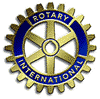 